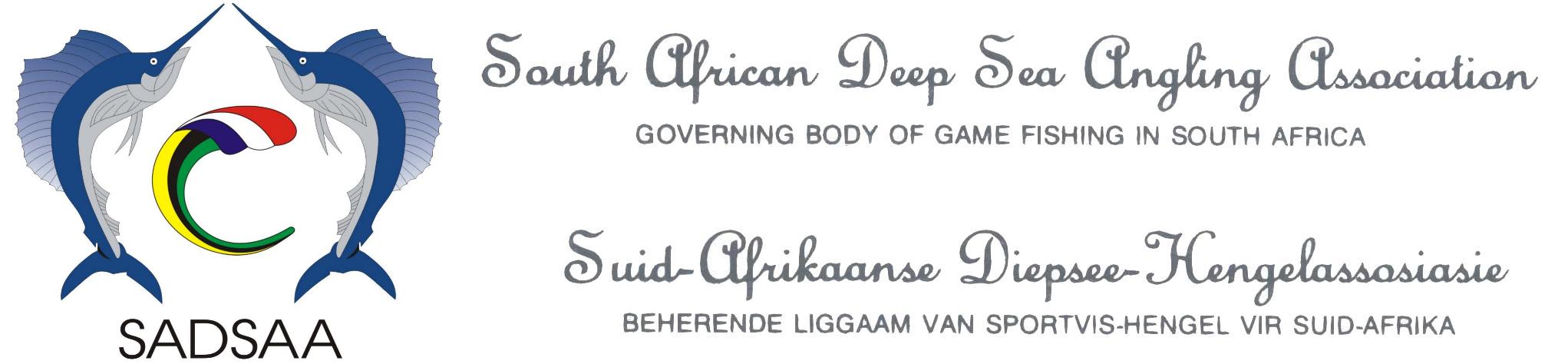 	PLEASE READ CAREFULLY AND MAKE SURE YOU UNDERSTAND THE FORM BEFORE COMPLETING  : BT 24/6/11                       NOMINATION FORM FOR PROTEA OR SADSAA TEAM (Tick applicable block)1	 Name of tournament, venue and date:  _______________________________________________________________________2	a)  Full name of nominee:  ___________________________________		Age ________________________________		  ID Number:  _____________________________________________________b)  Are you a South African Citizen?  Yes / No				Date of Birth:  ________________________c)  Passport Nationality:  ____________	Date issued:  __________		Expiry date:__________________________3	Postal Address:  _____________________________________		Telephone (h):  ____________________________________________________________ Postal Code: ____________	Telephone (w):  _______________	____E-mail Address:  _____________________________Cell Phone:  ________________	Fax :  _______________________4	Local Newspaper:Name:  __________________________			E-mail address:  _______________________________________Telephone:  ______________________			Fax:  ________________________________________________5	a) Name of Club(s):  _____________________________________			 Periods of membership:  ________b) Provincial affiliation of your club:  __________________________________________________________		_____6	Occupation:_______________________________________________________________________________		_____7	Approximate number of outings/hours logged on a ski-boat during the past twelve months:No. of outings:  __________________		 Total hours:  __________________8	Give details of your past and present involvement with your Club/Association or any other personal contributionto your sport: _________________________________________________________________________________			_________________________________________________________________________________________		_____9	Are you fully conversant with current IGFA rules?  _____________________________________________________	_____10	 Are you a member of IGFA?  _____________________________________________________________________	_____11	Have you any experience of deep-sea angling from the tournament venue?  ________________________________	_____If so, give brief details:  __________________________________________________________________________	______________________________________________________________________________________________		_____12	 Are you medically fit for the tournament?  ____________________________________________________________	_____13	Any other information you may wish to offer which might assist the selectors (see p.5H)  _______________________	_____________________________________________________________________________________________	_____________________________________________________________________________________________	_____________________________________________________________________________________________	_____________________________________________________________________________________________	14	 DETAILS OF OUTSTANDING PERSONAL CATCHES IN NON-COMPETITIVE OR SOCIAL ANGLING DURING THE PAST  YEARS:15	 DETAILS OF PERSONAL CATCHES REGARDING SPECIES WHICH APPLY TO THIS TOURNAMENT:16	 DETAILS OF  BONANZA  /OR OTHER TOURNAMENTS IN WHICH YOU HAVE TAKEN PART UNDER IGFA RULES.17	GIVE DETAILS OF INTERPROVINCIAL/ NATIONAL TOURNAMENTS IN WHICH YOU HAVE TAKEN PART:18	GIVE DETAILS OF NATIONAL TOURNAMENTS IN WHICH YOU HAVE TAKEN PART AS A SADSAA  MEMBER.GIVE DETAILS OF INTERNATIONAL TOURNAMENTS IN WHICH YOU HAVE TAKEN PART STIPULATE IF AS A SADSAA OR PROTEA  MEMBER.NOTES  CONDITIONS RELATING TO NOMINATION  SELECTION:A)	The nomination form should be filled in by the nominee in his/her own handwriting or can be typed on computer must be signed by a handwritten signature by the Angler and Provincial Chairman.B)	No more information should be furnished than the space provided will allow for.C)	No CV's or any other memos should be attached to the Nomination Form.D)	Only fish caught strictly in accordance with IGFA Line Classes and Rules may be included in this form.E)	Each nomination shall be accompanied by a non-refundable fee of R100.00 (Provincial cheque)F)	The completed Nomination Form shall be received by the Convenor, SADSAA Selection Panel - not later than  on the closing date as notified to all Provinces.G)	Nominees will be notified of the Selection Committee's decision by the President of SADSAA as soon as possible after selection has taken place, but under no circumstances will any further information concerning the selection be given to any person.H)	If you have any record fish to your credit or have been among the top individual anglers in any tournaments, details should be furnished in Section 13 of this form.I)	Each team member shall be personally liable for all costs and expenses directly or indirectly to the tournament.J)	Captain duties and responsibilities when selected for a SADSAA or Protea Team:1)	To liase with his team members with regards to the tournament.2)	To arrange the bookings of the Accommodation, Travel and Forex.  All relevant information pertaining to the tournament is obtainable from the International or Local Tournaments directors.3)	The Captain to make sure the team has the correct clothing.  He must obtain all clothing requirements (sizes, etc.) from team members so as to place one order with the recognised supplier of SADSAA.  The SADSAA secretary will inform the supplier of the names of the Anglers who will be ordering clothing.4)	The Captain to notify the team that no spouses, girlfriends or boyfriends should accompany the team.  (This is a SADSAA Council decision).5)	On returning the Captain to complete a report which covers the Tournament, the team position and the anglers' behaviour, and forward same to the Selection convenor who in turn will forward relevant information to the International / Local Tournaments directors.K)	If we have problems in justifying the genuineness of international opponents, a SADSAA team will be elected – not a Protea team.L)	If the status of this team were to be changed would you be willing to fish in a SADSAA team?  YES  I will be willing to fishNO  I will not be willing to fish(Please tick the appropriate box)20	I,THE UNDERSIGNED, DECLARE THAT:1)	 the particulars furnished on this Nomination Form are true and correct.2)	If selected, I undertake to abide by such rules as may be imposed by SADSAA, the Selection Committee or Team Captain.3)	I hereby indemnify SADSAA against any loss or injury which I may suffer during or whilst travelling to or from the tournament.4)	 I have read the notes and conditions printed above relating to nomination and selection which are binding upon me.__________________________________________		 ________________________Signature of Nominee 					 DateRATING OF NOMINEE BY PROVINCIAL BODYPROVINCIAL CHAIRMAN'S COMMENTS:The particulars furnished on this nomination form are, to the best of my knowledge, true and correct.____________________________________________ 		________________________________1) 	Signature (Provincial Chairman) 				Date:___________________________________________						2)	Signature (Vice-Chairman or Secretary)				Date:RECENT PHOTODatePlaceLine ClassFish CaughtWeightDatePlaceLine ClassFish CaughtWeightDateVenueName of Tournament(Status: Prov / Nat)Line ClassFish Caught PersonallyWeightTeam Pos.DateVenueName of TournamentLine ClassFish Caught PersonallyWeightTeam PosDateVenueName of TournamentSADSAA or ProteaLine ClassFish Caught PersonallyWeightTeam PosDateVenueName of TournamentSADSAA or ProteaLine ClassFish Caught PersonallyWeightTeam PosEquipment, bait, lures, knotsExcel.GoodAve.PoorGame FishingMarlin FishingSail FishingTuna FishingBottom FishingBoat procedure knowledgePhysical conditionCompetitive and winning attitudeSportsmanship and ambassadorial qualitiesLeadership qualities